C.V.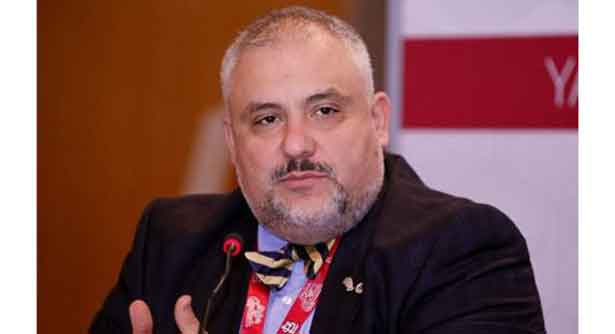 Zekeriyya AlanoğluKuşkondu Sok 24/20 06540 Çankaya Ankara TÜRKİYETel: + 90 532 242 6645Tel: + 90 505 640 6595E-Mail: zekeriyya_69@yahoo.comDay of Birth: Nov. 23th 1969The place of birth: Ankara-TURKEYEDUCATION1975-1980			Primary School					Maltepe Primary School-Ankara/Turkey1980-1987			High School						T.E.D. Ankara College-Ankara/Turkey1987-1993			University						Medical School of Ankara University1995-2000			Anesthesiology and Reanimation			Medical School of Ankara UniversityResidency Program					Anesthesiology and Reanimation 								DepartmentPROFESSIONJan 1994- Jan 1995		Practitioner						Akçakoca State Hospital-DüzceTurkeyJan 1995- Jan 2000		Research Resident					Medical School of Ankara University 								Anesthesiology and Reanimation 								Department-Ankara/TurkeyFeb 2000- Feb 2001		Attendant Anesthesiologist	(Part Time)		Bayındır Medical Center Ankara/TurkeyOct 2000- Feb 2001		Attendant Anesthesiologist				SSK Maternity and Gynecology HospitalAnkara/TurkeyFeb 2001- Dec 2007		Attendant Anesthesiologist				Medical School of Ankara University Anesthesiology and Reanimation 									Department-Ankara/TurkeyJun 2004- Sep 2004		Visiting Faculty, Observer				University of Pittsburgh Medical CenterThomas E. Starzl Transplantation Institute											Transplantation Anesthesiology & CCMJan 2004- Jan 2008		National Coordinator Deputy			Competence Based Training in IntensiveCare Education (CoBaTrICE), European 											Critical Care Research NetworkOct 2004			Turkish Anesthesia and Reanimation		First Board Exam in Anesthesiology andReanimation in Turkey, İstanbul, TurkeyBoard (Part I- MCQ Test)			Apr 2005			Turkish Anesthesia and Reanimation Society	Board Certified Anesthesiologist, İstanbul, Turkey				(Part II- Simulation-Scenario Based Oral Exam)Apr 2005			ALS Instructor Potential				European Resuscitation CouncilApr 2006			ALS Instructor Candidate				European Resuscitation CouncilOct 2006			ALS Instructor					Turkish Resuscitation Association Jan 2006- Jan 2008		Technical Editor					Journal of Turkish Anaesthesiology and Intensive Care SocietyJun 2007			Diplomate of The European Society of Anaesthesiology (DESA)Aug 2007- Aug 2008		Visiting Professor-Instructor			Washington University in St.Louis,Attendant Anesthesiologist				Department of Anesthesiology,MO, USAFeb 2007- Aug 2008		Voting Member of Human Research		Washington University in St.Louis,				andProtection Office 				School of Medicine, St.Louis, MO, USADec 2007- Apr 2013		Associate Professor inAnesthesiology		University of Ankara School of MedicineDepartment of Anesthesiology and ICMSep 2008-			EDAICExaminer (Part II)				European Diploma in Anesthesiology and ICMOct 2008- Oct 2010		EDAIC Part I Subcommittee Member(co-opted)European Society of AnaesthesiologyOct 2008-			Member of Editorial Board				Türkiye Klinikleri Anesteziyoloji Reanimasyon Dergisi (Türkiye KlinikleriJournal of AnaesthesiologyandReanimation)Jan 2008- Jan 	2012		Member 						Ministry of Health of Turkey,EmergencyMedicine Coordination CenterScientificCommitteeJan 2009-			ALS Instructor					European Resuscitation CouncilJan 2009-			Member of Editorial Board				AnesteziDergisi (Journal of Anaesthesia,printed in Turkish) Jan 2009- Jan 2012		Deputy Editor in Chief				AnesteziDergisi (Journal of Anaesthesia,printed in Turkish) Oct 2010-			EDAIC OLA Subcommittee Member		European Society of AnaesthesiologyOct 2011- May 2012		National Coordinator andCourse Director	Ministry of Health of Turkey, Adult Life Support Provider Training ProgramJan 2012- Jan 2014		ERC-ALS Provider Course Co-director		European Resuscitation CouncilMar 2012-			EPLS Instructor Candidate			European Resuscitation CouncilMar 2012-			Turkish Board-Exam Examiner			Turkish Board of Anesthesiology and ICMOct 2012-			Co-Director, CMO					Cebeci Medical Center, University Hospital of Ankara University Medical SchoolOct 2012-			ERC-ALS Provider Course Director		European Resuscitation CouncilApr 2013-			Professor in Anesthesiology				University of Ankara School of Medicine, Department of Anesthesiology and ICMMar 2014- Mar 2016		Secretary in General				Turkish Society of Anaesthesiology	and ReanimationMar 2013-			Host EDAIC Part I exam				European Society of AnaesthesiologyJan 2015- Jan 2017		ESA By-Laws Task Force Member		European Society of AnaesthesiologyJan 2014- Jan 2019		Representative of Turkey at ESA CouncilPUBLICATIONS IN PEER REVIEWEDINTERNATIONAL JOURNALS Use of the laryngeal mask airway during ophthalmic surgery results in stabile circulation and few complications: a prospective auditY.Ateş, Z.Alanoğlu, A.UysalelActaAnesthesiologicaScandinavica 42: 1180-1183; 1998Comparison of intravenous metoprolol, verapamil and diltiazem on the attenuation of haemodynamic changes associated with tracheal extubation. D.Yörukoğlu, A.Göktuğ, Z.Alanoğlu, M.TulunayEuropean Journal of Anaesthesiology 16 (7): 462-467; 1999Preoperativeuse of selective COX-II inhibitorsforpainmanagement in laparoscopicNissenfundoplicationZ. Alanoglu,Y. Ates,B. C. Orbey, A. G. TürkçaparSurgicalEndoscopyAndOtherInterventionalTechniques19: 1182–1187; 2005Is there an ideal approachforrapidsequenceinduction in hypertensivepatientsZ.Alanoglu, Y.Ateş, A.A.Yılmaz, F.TüzünerJournalClinicalAnethesia, 18: 34-40; 2006Lateral neck radiographyY.Ateş, Z.AlanoğluEuropean Journal of Anaesthesiology 23: 352-353; 2006Comparison of differentextubationtechniques in lumbarsurgery: Proneextubationversussupineextubationwithorwithoutpriorinjection of intravenouslidocaineD.Yörukoğlu,Z.Alanoglu, U.B.Dilek, Ö.S.Can,Y.KeçikJ NeurosurgAnesthesiol. 2006;18:165-9.Difficultintubation of a childthroughlaryngeal mask airwaywithtwotrachealtubes.Kendirli T, Ince E, Kavaz A, Ciftçi E, Alanoğlu Z, Doğru UActaPaediatr. 2006; 95:1688-90.Seizuresandloss of vision in a patientwithsystemiclupus.Ozgencil E, Gülücü C, Yalçın S, Alanoğlu Z, Unal N, Oral M, Tulunay M.Neth J Med. 2007; 65:274.Preoperativediclofenacsodiumandtramadolforpainreliefafterbimaxillaryosteotomy.Tuzuner AM, Ucok C, Kucukyavuz Z, Alkis N, Alanoglu Z.J Oral MaxillofacSurg. 2007;65:2453-8.Do WeStillNeedtoRestrictPreoperativeFluid Administration in AmbulatoryAnorectalSurgery Under SpinalAnesthesia?Orbey BC, Alanoglu Z,Yilmaz AA, Erkek B, Ates Y, Kuzu A.Techniques in Coloproctology2009; 13:35-40Theimpact of twoarterialcatheters, different in diameterandlength, on postcannulationradialarterydiameter, bloodflow, andocclusion in atheroscleroticpatients.Eker HE, Tuzuner A, Yilmaz AA, Alanoglu Z, Ates Y.J Anesth. 2009; 23: 347-52Anesthesiafor a 16-month-old patientwithPrader-Willisyndrome.Meco BC, Alanoglu Z, Cengiz OS, Alkis N.J Anesth. 2010;24: 949-50Has thequality of abstractsforrandomisedcontrolledtrialsimproved since therelease of ConsolidatedStandards of Reporting Trial guidelineforabstractreporting? A survey of fourhigh-profile anaesthesiajournals.Can OS, Yilmaz AA, Hasdogan M, Alkaya F, Turhan SC, Can MF, Alanoglu Z.Eur J Anaesthesiol. 2011; 28: 485-92Preliminary report of laryngealphonationduringmechanicalventilationvia a newcuffedtracheostomytube. Kunduk M, Appel K, Tunc M, Alanoglu Z, Alkis N, Dursun G, Ozgursoy OB.RespirCare. 2010; 55: 1661-70Theanatomicrelationshipbetweentheinternaljugularveinandthecarotidartery in childrenafterlaryngeal mask insertion: an ultrasonographicstudy.Alanoglu Z, Hasdogan M, Alkis N.PaediatrAnaesth. 2011;21:709-10.Postoperativeanalgesia in impactedthirdmolarsurgery: the role of preoperativediclofenacsodium, paracetamolandlornoxicam.TuzunerOncul AM, Yazicioglu D,Alanoglu Z, Demiralp S, Ozturk A, Ucok C.MedPrincPract. 2011; 20: 470-6Pulmonaryalveolarproteinosisandsuccessfulltherapywithcombinedlavageprocedure: Case reportsFirat ND, Ciledag A, Kabalak PA, Karnak D, Meco BC, Alanoglu Z, Alkis NExperimentalandTherapeuticMedicine2011; 2: 569-573DifferentRemifentanilDoses in RapidSequenceAnesthesiaInduction: BIS MonitoringandIntubationConditions.Alanoğlu Z, Tolu S, Yalçın S, Batislam Y, Ozatamer O, Tüzüner F.AdvClinExpMed. 2013 Jan-Feb;22(1):47-55.Comparison of intravenousmorphine, epiduralmorphinewith/ withoutbupivacaineorropivacaine in post-thoracotomypainmanagementwithpatientcontrolledanalgesiatechnique.Mercanoğlu E, Alanoğlu Z, Ekmekci P, Demiralp S, Alkış N.RevBrasAnestesiol. 2013 Mar-Apr;63(2):213-9.Theefficacy of preempitiveepidurallevobupivacaineandmorphinefollowingtheposteriorfusionsurgery in adolescentspatientswithcongenitalscoliosisMamik FO, Ozcelik M, Ozgencil E, Alanoglu Z, Aybar S, Kalem M, Yazar T, Okten F, Batislam YActaMedicaMediterranea, 2013, 29: 575Remifentanilrequirementfor Classic, Fastrachand I-gel laryngeal mask AirwayinsertionwithtargetcontrolledpropofolinfusionOzlem S. Can, MenekseOzcelik, Cigdem Y. Guclu, Derya Oztuna, ZekeriyyaAlanoglu, YukselKecikActaMedicaMediterranea, 2013, 29: 639Using Sugammadex in a PatientWithFriedreichAtaxia: A Case ReportCigdemYildirimGuclu, BarisAdakli, Basak Ceyda Meco, ZekeriyyaAlanoglu, Ayse Ceren Altintas, Neslihan AlkisJ MedCases. 2014;5(4):232-233Comparison of bolusandcontinuousinfusion of esmolol on hemodynamicresponsetolaryngoscopy, endotrachealintubationandsternotomy in coronaryartery bypass graft.Efe EM, Bilgin BA, Alanoglu Z, Akbaba M, Denker C.Braz J Anesthesiol. 2014 Jul-Aug;64(4):247-52Doesultrasonographicvolume of thethyroidglandcorrelatewithdifficultintubation? An observationalstudy.Meco BC, Alanoglu Z, Yilmaz AA, Basaran C, Alkis N, Demirer S, Cuhruk H.Braz J Anesthesiol. 2015 May-Jun;65(3):230-4Intraoperativetransfusionpractices in Europe.Meier J, Filipescu D, Kozek-Langenecker S, LlauPitarch J, Mallett S, Martus P, Matot I; ETPOS collaborators. Br J Anaesth. 2016 Feb;116(2):255-61.A comparison of twodifferentdoses of morphineaddedtospinalbupivacaineforinguinalherniarepair.Meco BC, Bermede O, Vural C, Cakmak A, Alanoglu Z, Alkis N.Braz J Anesthesiol. 2016 Mar-Apr;66(2):140-4Challenges of obstetricanesthesia: difficultlaryngealvisualization.Alanoğlu Z, Erkoç SK, Güçlü ÇY, Meço BC, Baytaş V, Can ÖS, Alkiş N.ActaClinCroat. 2016 Mar;55 Suppl1:68-72Influence of DifferentDoses of Ketamine on IntubatingConditionsduring a RapidSequenceInductionandIntubation Model.Meço BC, Bermede AO, Alanoğlu Z, Yaka O, Alkış N.Turk J AnaesthesiolReanim. 2016 Feb;44(1):26-31Comparison of ProSeallaryngeal mask airway (PLMA) withcuffedanduncuffedendotrachealtubes in infants.Ozden ES, Meco BC, Alanoglu Z, Alkıs N.Bosn J Basic MedSci. 2016 Nov 10;16(4):286-291Theairwaydevicepreferencemayaffecttheoverlapping of thecommoncarotidarterybytheinternaljugularvein.Ozcelik M, Guclu C, Meco B, Oztuna D, Kucuk A, Yalcin S, Alanoglu Z, Alkis N.PaediatrAnaesth. 2016 Dec;26(12):1148-1156Incidence of severe criticalevents in paediatricanaesthesia (APRICOT): a prospectivemulticentreobservationalstudy in 261 hospitals in Europe.Habre W, Disma N, Virag K, Becke K, Hansen TG, Jöhr M, Leva B, Morton NS, Vermeulen PM, Zielinska M, Boda K, Veyckemans F; APRICOT Group of theEuropeanSociety of AnaesthesiologyClinical Trial Network.LancetRespirMed. 2017 May;5(5):412-425Extendedlefthepatectomyforintrahepaticcholangiocarcinoma: hepaticveinreconstructionwith in-situhypothermicperfusionandextracorporealmembraneoxygenation.Balci D, Ozcelik M, Kirimker EO, Cetinkaya A3, Ustuner E, Cakici M, Inan B, Alanoglu Z, Bilgic S, Akar AR.BMC Surg. 2018 Jan 31;18(1):7Over 397 citations with a h-index of 12.BOOKS and CHAPTERSTuzuner F., Alanoglu Z. “Respiratory Physiology” in “Anestezi, Ağrı, YoğunBakım” EdtTuzuner F., GuneşKitabevi, 2009, Ankara/TurkeyCo-Editor (with Assit.Prof. OnurPolat, MD). , “İlk Yardım-First Aid Book”, Printed in Turkish. Ankara, 2010. ISBN: 978-975-482-971-6Chapters written in “First Aid Book”“Adult Basic Life Support”“Adult Advance Life Support”“Pediatric Basic Life Support”“Pediatric Advance Life Support”“Airway Management Techniques in Resuscitation”Deputy Editor (Edt. YukselKecik), “TemelAnestezi-Basic Anesthesia”, Printed in Turkish. Ankara, 2011. ISBN: 978-975-277-405-6Chapters written in “TemelAnestezi”“Anesthesiology and Physical Principles”“Research Design and Statistics”Chapters written in “TemelAnestezi Cep Kitabı”“Anestezidekullanılanilaçlar”Deputy Editor (Edt. YukselKecik), “TemelAnestezi-Basic Anesthesia 2nd edition”, Printed in Turkish. Ankara, 2015. ISBN: 978-975-277-405-6Chapters written in “TemelAnestezi”“Anesthesiology and Physical Principles”“Research Design and Statistics”Deputy Editor (Edt. Yuksel Kecik), “TemelAnesteziSoruKitabı-Basic Anesthesia Review Book”, Printed in Turkish. Ankara, 2015. ISBN: 978-975-277-576-3Chapters written in “TemelAnestezi Cep Kitabı”“Anestezidekullanılanilaçlar”Chapter written in “Recomandari in Anestezie, TerapieIntensivaşiMedicana de Urgenta”. Printed in English. Timisiora-Romania ISBN: 978-973-52-1104-2“The Effect of Neuromuscular Agents On The Difficult Airway Management”Chapter written in “RecomandarişiProtocoale inAnestezie, TerapieIntensivaşiMedicana de Urgenta”. Printed in English. Timisiora-Romania ISBN: 978-973-52-1269-8“Postoperative Residuel Neuromuscular Block”RESEARCH FIELDSLiver transplantation: -	Pediatric and adult liver transplant-	Living related liver transplantation-	Hepatic encephalopathy and liver transplantation-	The social, economic and sexual impacts of liver donation on the relatives of the donors -	Postoperative pain management of liver donorsPostoperative pain management:	-	Use of selective COX-II inhibitors and non selective COX inhibitors for postoperative pain -	Organization of acute postoperative pain management service Clinical predictors of difficult intubation and management of difficult intubation, use of optical laryngoscopes for the management of difficult intubation, use of muscle relaxants for the management of difficult intubationTechniques on rapid sequence anesthesia inductionPediatric AnaesthesiaSTATISTICSCourse	2001	- “Statistical techniques in biostatistics” (45 hours / 15 weeks) - Biostatistic Department of  Ankara/Turkey Good command of SPSS 6.1-16.0 (SPSS Inc. Chicago, IL, USA)HOBBYBasketball:	1992-93 	The Students’ Basketball Team of  of 		1994-95 	Licensed Player-AkçakocaKaradeniz Sport Club Bolu/TurkeyWest Black Sea-North  Region Regional Amateur League Champion 		1995-00	The Resident Basketball Team of  of 		2001-10	The Academic Staff Team of Medical School of Ankara UniversityBaseball			Proud to be a St.Louis Cardinals Fan SOCIAL and PROFESSION MEMBERSHIPS  Graduates Association / Ankara-TurkeyAnaesthesiology and Reanimation Specialists Association / Ankara-TurkeyTurkish Anaesthesiology and Reanimation Society / İstanbul-TurkeyAmerican Society of AnesthesiologistsInternational Anesthesia Research Society / Cleveland, OH-USAEuropean Society of AnaesthesiologyAnkaragücü Sports Club / Ankara-Turkey / /İstanbul/İzmir-TurkeyFOREIGN LANGUAGEExcellent command of written and spoken EnglishMARITAL STATUSMarriedSpouse: Economist, Retail Portfolio Supervisor, Good command of written and spoken EnglishFather of three, 18year old daughter, 11 and 8year old sons.